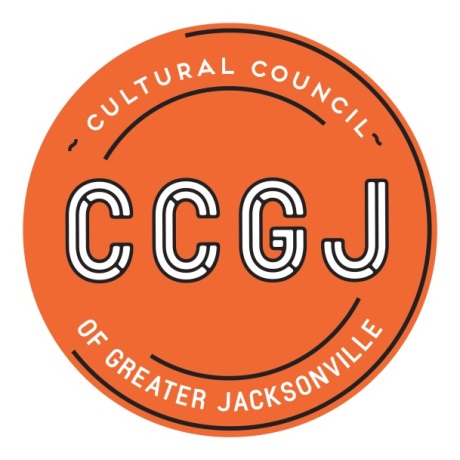 2018-2019 CSGP Compliance Workshop:  Wednesday, Dec. 12, 2018, 10 a.m.-noon, @ WJCTWelcome!	Introductions and HousekeepingMisc.New Executive Director of Cultural Council - Joy YoungCultural Council Communications - Jihan GrantArts Awards - Chelsey Cain2019-2020 CSGP LOI & Process TimelineHelp Sessions & NetworkingPilot “Office Hours” – Thursday, Jan. 10, 9 a.m.-noon @ Cultural CouncilAvailable to assist with CSGP follow-ups due Jan. 15CSGP Process EvaluationContact Info ChangesCSGP CommitteeCSG Compliance FoundantCompliance TimelineFollow-up Items ReviewQuestions?Amy Palmer – apalmer@culturalcouncil.org; (904)358-3600 x14Chelsey Cain – chelsey@culturalcouncil.org; (904)358-3600 x19Cedric Lewis – cedric@culturalcouncil.org; (904) 358-3600 x16Jihan Grant – jihan@culturalcouncil.org; (904) 358-3600 x17